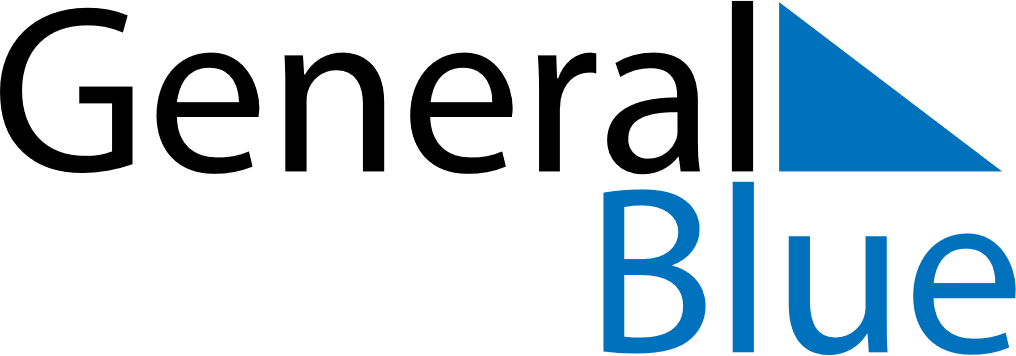 August 2022August 2022August 2022August 2022CanadaCanadaCanadaSundayMondayTuesdayWednesdayThursdayFridayFridaySaturday1234556Civic Holiday78910111212131415161718191920212223242526262728293031